Программа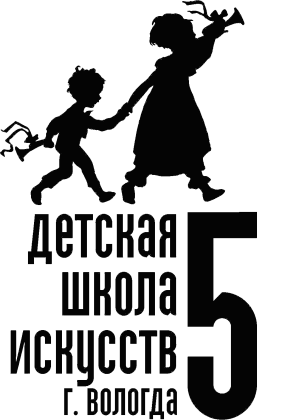 VII Всероссийского (X) конкурса-фестиваляюных вокалистов и художников«Зареченские соловушки»25 января 2023 годаг.ВологдаНоминация: ансамбльНоминация: соло вокалВокальный ансамбль «Почемучки» 
спец.диплом «За лучшее воплощение сценического образа и профессиональное исполнение»Детский сад № 79 ОАО «РЖД»Муз. В.Филатовой, сл. В.Семернина«Колыбельная»Калинина Ольга АлександровнаКомина Анна Павловна
спец.диплом «Лучший концертмейстер»Лауреат 
1 степениВокальный ансамбль «Талантошки» 
спец.диплом «За лучшее воплощение сценического образа и профессиональное исполнение»Детский сад № 79 ОАО «РЖД»Хор «Летим» из детского спектакля «Дюймовочка»Калинина Ольга Александровна
спец.диплом «За профессионализм»Комина Анна ПавловнаЛауреат 
1 степениДуэт 6 летМузашвили Анна и Ципилева ДаринаМАДОУ «Детский сад №22 «Ласточка» Песня «Бубенчик серебристый», автор Арина Чугайкина, 1:43 мин.Николаева Юлия АлександровнаЛауреат 
2 степениАнсамбль 4-5 лет:Бородкин АрсенийВидякина АнастасияМиронов РоманСоколова ЮлияМАДОУ «Детский сад №22 «Ласточка» музыка и слова Г. Вихаревой«Ой, мороз»  2 минуты.Арапова Елена МихайловнаЛауреат 
3 степениДуэт 7 летБаринова УльянаГурина АнастасияМОУ СОШ №12, г. Вологда«Я узнала маленький секрет», Д.Мигдал, 2 минБерсенева Наталья Михайловна, Лауреат 
1 степениАнсамбль «Музыка и здоровье»
5-6 летМБДОУ №11 «Дюймовочка»
Т.Тераевич, сл. Э.Шевелевой «Самый главный праздник»Румянцева Ольга ЮрьевнаЛауреат 
3 степениСтудия эстрадного вокала «Motion kids», 5-6 летЛобанов Михаил
Сеничев Матвей
Хлебова Арина
Масленикова Алина
Музашвили Анна
Ковалёва София
Байкова ЕлизаветаМАУДО «ДШИ № 5» г. ВологдыЛ.Книппер, сл. Н.Коваленкова «Раз морозною зимой»Поддубная Александра АндреевнаЛауреат 
3 степениДуэт 5 лет
Рогалева Ева
Белянин АртемийМДОУ №55 «Северяночка»Ю.Селиверстова «Дед Мороз открой сундук», 1,33Сивец Оксана Игоревна
воспитатель Зайцева Лилия ВикторовнаЛауреат 
3 степениДуэт «Искорки» 5 летКудринская Маргарита, Кудринская Майя МДОУ «Детский сад комбинированного вида №88 «Искорка»А.Филиппенко «Зимушка хрустальная»Разживина Светлана ЛеонидовнаЛауреат 
3 степениДуэтСантос Нита,7 летВащук Мария, 7 летМОУ №91 «Росинка», г. Вологда, с. МолочноеМузыка и слова А Петряшевой «Снеговик», 3,13 минСаломатникова Марина ЮрьевнаЛауреат 
2 степениТрио 6 лет: 
Викуловская  Василиса,  Ключева  Валерия, 
Корзун  ЕленаМДОУ № 44 «Фиалочка»Песня  « Ёлочка». В. Оншин, 1:53
Острякова  Марина  ВасильевнаЛауреат 
3 степениКвартет:
Мауринова Настя, 7 летШумилова Арина, 6 летВорожун Злата, 6 летОсьминина Алена, 6 летМБДОУ «Детский сад №45 «Буратино»«Тихий город Вологда» сл. Е. Челноковой, муз. Т. Тераевич; 1.47Линно Татьяна ЛеонидовнаЛауреат 
3 степениАнсамбль «Потеха»
5-6 лет 
спец.диплом «За лучшую инсценировку песни»МДОУ «Детский сад №95 «Сказка»Русская народная песня «Шел да пошел»
Полякова Ольга Владимировна 
концертмейстер Лапина Татьяна ВячеславовнаЛауреат 
1 степениАнсамбль 6 лет:
Григорьева Екатерина,Виноградова Кира,Белая София,Жирихина Виктория,Незговоров АлександрМДОУ № 99 «Почемучка»«Гостья», муз. С. Наумовой, сл. Т. Полежаевой, 2,5 мин
Саничева Оксана БогдановнаЛауреат 
1 степениТрио 5-6 лет:
Пелевина Вероника,Ярош Мария и Тихова КираМДОУ № 99 «Почемучка»Текст и музыка Т. Бурцева «Снежинкина сестричка», 2,5 минОлехова Екатерина ИвановнаЛауреат 
3 степениАнсамбль 6 лет:
Гусейн Василиса, Белякова София, Петренко Таисия, Саничев Артем, Сочнева АлисаМДОУ № 99 «Почемучка»  «Наша елочка» Муз. Т. Шперн, сл. Бойко 2,5 мин.Богомолова Наталья ЛеонидовнаЛауреат 
3 степениВокальная студия «Зареченские соловушки»:
Зорин Семен
Корпусова Ольга
Рыбалова Алиса
Фомичева Виктория
Шалаевская МарианнаМАУДО «Детская школа искусств №5» г. ВологдыМ.Ройтерштейн, сл. И.Токмаковой «Снег»Студентова Маргарита Николаевна
концертмейстер Морозова Юлия НиколаевнаЛауреат 
3 степениАнсамбль 5-6 летЕрмолин Богдан, Барабанова Диана, Тарашнина Лиза, Вересов Платон, Фомичева Настя  Капустина Саша Егорова Валерия МБДОУ №109 «Букваренок»«Долгожданный Новый год», муз. Л. Мочаловой, сл. Т.Лубновой. 2,10.Ключерова Татьяна СергеевнаДипломАнсамбль «Звёздочки»
6 летМДОУ № 44 «Фиалочка»«Песенка для Вас».Л.Некрасова, 02 : 05
Острякова  Марина  ВасильевнаДипломЖурин Лев
5 летМДОУ №55 «Северяночка»В.Осошник, сл. Н.Осошник «Для мамочки моей», 1,39Сивец Оксана Игоревна
ДипломБурдукова Агния
6 летМДОУ № 40 «Берёзка»«Осенний гномик»  муз. и сл. А. Бельского, 3 минНикитина Марина Юрьевна
спец.диплом «За профессионализм»Лауреат 
1 степениГолубкова Анастасия
6 летМДОУ № 40 «Берёзка»«Снег, снег, снег»  муз. и сл. А, Чугайкиной, 3 минНикитина Марина ЮрьевнаЛауреат 
1 степениОрлова Ксения 
6 летМДОУ № 40 «Берёзка»«Зима в России» муз. и сл. Н. Куликовой, 2 минНикитина Марина ЮрьевнаЛауреат 
1 степениЧунина Юлия
6 летМДОУ № 40 «Берёзка»«Зима в России»  муз. Г. Гладкова, сл. Ю. Энтина, 2 минНикитина Марина ЮрьевнаЛауреат 
1 степениШемякина Полина
7 летДетская вокальная мастерская «Sunny Day» г. ВологдаБ.Стоун «Мне бы петь и танцевать»Поддубная Александра АндреевнаДипломГребенник Ольга
5 летМДОУ «Центр развития ребенка- детский сад №79 «Лучик»«Снеговик» музыка Т.Шикаловой, слова В.Семернина Шишкина Светлана Михайловна, Машанова Ирина ИзосимовнаЛауреат 
1 степениЖихарева Александра
5 летМБДОУ «Детский сад № 49 «Гусельки»Песня «Белые снежинки» (автор Геннадий Гладков), 1:49 Воробьева Мария ВладимировнаЛауреат 
2 степениЧусова Вера, 5 лет
спец.диплом «За сценический образ»МБДОУ «Детский сад №20 «Одуванчик»Сл. Т.Бойко (перевод с укр. В. Болдыревой), муз. В. Костенко «Ой, летят снежинки» Белова Наталия Сергеевна 
ДипломЛитвинова София
6 летМОУ №91 «Росинка», г. Вологда, с. Молочное«Снеговик Антошка». Автор М.Басова  Переляева Наталия ВалерьевнаЛауреат 
2 степениВикуловская Василиса
6 лет  МДОУ № 44 «Фиалочка» «МАМОЧКА И СОЛНЫШКО» М. НОГИНОВА, 1,55Острякова  Марина  ВасильевнаЛауреат 
3 степениГонтаренкова Лилия 
6 летМОУ №91 «Росинка», г. Вологда, с. МолочноеМузыка В.Алексеева, слова И.Лейме «Пироги»,     2,42 минСаломатникова Марина ЮрьевнаЛауреат 
1 степениКомина Юлианна6 летМБДОУ «Детский сад №20 «Одуванчик»«Снеговушка» Муз. Т.ТераевичСл. Э. Шевелевой, 2,07Ногинова Марина ВикторовнаЛауреат 
3 степениКузнецова Милана6 летМДОУ «Детский сад №21»А.Воинова «Весна» 4,00Изюмова Юлия Леонидовна Лауреат 
3 степениСабова Таисия
6 летМБДОУ «Детский сад № 1«Карамель»«Прижми меня, мамочка, к сердцу» сл. и муз. Т. Бокач, 2,58Дружинина Татьяна Владимировна                   Лауреат 
1 степени